ПАРЛАМЕНТАРНО СОБРАНИЕ НА ПД НА ЦЕИ Скопје, 10 декември 2015 годинаЗАВРШНА ДЕКЛАРАЦИЈА	Свесни 18-те земји членки на ЦЕИ ја вклучуваат географската област поголема од земјите од Западен Балкан, но имајќи превид дека земјите од Западен Балкан се едни од жешките точки на европската миграциска вонредна и се позитивно вклучени во процесот на стабилизација и патот кон ЕУ интеграцијата,	Имајќи предвид дека фокусот на оваа сесија на Парламентарното собрание е на Балканот, додека останатите сесии ќе бидат посветени на другите ЦЕИ региони, 	Истакнувајќи ја важноста за стратешкиот пристап на ЦЕИ кон регионалната соработка и поддршката на земјите членки на ЦЕИ во сите аспекти од нивната европска интеграција и нејзината функција како мост за отстранување на сите постојни поделби кои го попречуваат процесот на нивна европска интеграција,	Истакнувајќи ја важноста за стратешкиот пристап на ЦЕИ кон регионалната соработка и поддршката на земјите членки на ЦЕИ во сите аспекти од нивната европска интеграција и нејзината функција како мост за надминување на сите постојни потешкотии кои го попречуваат процесот на нивна европска интеграција, 	Нагласувајќи дека прекуграничната соработка ги подобрува добрососедските односи на тој начин приближувајќи ги владите и луѓето и дека регионалната соработка и добрососедските односи се предуслов за целосна европска интеграција, 	Потсетувајќи дека во овој деликатен и чувствителен период, турбулентната ситуација на Блискиот Исток предизвика невиден наплив на бегалци и мигранти долж источно-медитеранската и западно-балканската рута кој не може да се реши само со национални активности и во таа насока, посочува дека унилатералните активности можат да предизвикаат домино ефект,	Имајќи предвид Повелбата на ОН, Универзалната декларација за човекови права, Женевската конвенција за статусот на бегалци од 1951 година, Европската конвенција за заштита на човековите права и фундаменталните слободи и Резолуцијата,	Повторувајќи ја солидарноста со украинскиот народ на нивниот пат кон градење на стабилна, демократска и просперитетна земја и силната заложба за суверенитет и територијален интегритет на сите земји членки на ЦЕИ, со целосно почитување на клучните принципи на меѓународното право,	Уважувајќи ја дебатата за миграција и бегалци во Европскиот парламент на сесијата одржана во септември и Оперативните мерки на Европската комисија кои треба да се имплементираат особено од земјите членки на ЦЕИ, кои се најмногу погодени на балканската мигрантска рута, 	Соочувајќи се со феноменот на раселување на луѓе досега непознат во нашата модерна ера и признавајќи дека се потребни напори за изнаоѓање на најефективен и унифициран одговор,	Подвлекувајќи ја додадената вредност на макрорегионалните стратегии како интегрирана рамка, вклучувајќи ги земјите членки и оние кои не се членки на ЕУ за зголемување на економската, социјалната и територијалната кохезија и за земјите кандидати учеснички и потенцијалните земји кандидати за членство во ЕУ,	Изразувајќи ја потребата за континуирана финансиска поддршка од страна на ЕУ за поддршка на забрзано темпо на реформи и дополнителни инфраструктурни инвестиции на клучните коридори во Западен Балкан, така што, ќе се воспостави подобра поврзаност од земјите од Западен Балкан и земјите членки на ЕУ, 	Имајќи предвид континуираниот развој на транспортната инфраструктура со посебен фокус на Коридорите IV, X и VIII кои поминуваат низ земјите на ЦЕИ и која е, исто така, еден од приоритетите на Македонското претседателство со ЦЕИ, 	Потсетувајќи на Финалната декларација од Парламентарниот комитет на ПД на ЦЕИ од 20 мај 2015 година во Скопје,	Поздравувајќи ги главните заклучоци кои произлегоа од Генералните комитети за културни, политички и економски прашања од 2 ноември 2015 година во Рим и од 9 ноември 2015 година во Трст, 	Парламентарното собрание на ПД на ЦЕИ: 	Смета за неопходно дека сите земји членки треба да се адекватно посветени на заштитата на човековите права преку промовирање на еднаквост и еднакви можности за сите и да преземат активности со цел надминување на половата дискриминација и интеграцијата на малцинствата, 	Смета за неопходно да промовира културна и образовна интеграција на младите генерации, преку поддршка на програми за размена на земјите на ЦЕИ засновани на моделот Еразмус и взаемното признавање на образовни квалификации,	Верува дека дополнително на перспективата на ЕУ, целта на некои од земјите од Западен Балкан да бидат дел од НАТО може ,исто така, да придонесе за натамошна стабилизација на регионот и на неговата европска интеграција, ги пофалува постојните партнерства и соработка (ЕАПС) меѓу НАТО и земјите од Балканот кои не се членки на НАТО, ги цени земјите од Западен Балкан кои без разлика на пристапниот процес со ЕУ, ќе одлучат да бидат дел од евроатлантското семејство што не е обврзувачко,	Позитивно го оценува духот на Берлинскиот процес и предлозите од Самитот на Западен Балкан во Виена од 27 август, 	Ја поздравува одлуката на ЕУ да назначи двајца координатори за проширување на мултимодалните коридори во балканскиот регион, со целосна свесност дека оваа нова политика на ЕУ е нов предизвик за државите во регионот. Заедничката визија за копнени и водени транспортни рути, на кои балканските земји се повикуваат да ги развијат со цел да ја имплементираат политиката на коридори е предуслов за финансиската поддршка на европските институции, 	Ги поздравува напорите на европските држави, граѓанските организации и поединци кои во голема мера се мобилизираа за да ги примат и да им обезбедат помош на бегалците и мигрантите на граничните линии, како ангажман за хуманитарен одговор на бегалската криза, 	Ги пофалува напорите и активностите преземени од страна на властите на Република Македонија и другите засегнати земји членки на ЦЕИ за менаџирање на напливот на бегалци, заштита на животот и здравјето на мигрантите, борбата против нелегално превезување мигранти и нелегалната трговија со луѓе,	Апелира за проактивен пристап на сите вклучени страни да поддржат ефективно користење на Цивилниот механизам за заштита на ЕУ за сите земји учесници и да им помогнат на земјите кои имаат итна потреба и кои се најмногу погодени од мигрантската криза, 	Имајќи предвид дека мигрантската криза треба да се смета не само како европски проблем, туку и како глобален проблем, земјите членки на ЕУ и владите треба да ја подигнат свеста за преземање конкретни мерки, кои ја земаат во предвид разликата меѓу бегалците и мигрантите бегајќи од лоши економски услови и да ја споделат одговорноста преку координиран прекуграничен пристап во европскиот дух на солидарност, како единствено можно решение за колективна и постојана акција, во тој поглед, потсетува на Акцискиот план од 17 точки усвоен на 25 октомври 2015 година во Брисел,	Свесни дека мигрантската криза негативно влијае на стабилноста на регионот на Западен Балкан, бара од земјите членки на ЕУ и НАТО и целата меѓународна заедница да ја зајакнат нивната улога во разрешувањето на мигрантската криза и да најдат одржливо политичко решение за целосна интеграција на регионот во ЕУ и во НАТО за оние кои сакаат да се приклучат, 	Ги повикува институциите на ЕУ и другите меѓународни организации за поблиска соработка со ЦЕИ, помагајќи на земјите да ги споделат обврските при соочување со предизвикот со мигрантите и прекршувањето на човековите права, 	Ја поддржува улогата на парламентите на земјите членки на ЦЕИ во помагање на имплементација и промоција на макрорегионалните стратегии на ЕУ, кои претставуваат уникатен механизам за промоција на соработката меѓу земјите и луѓето, 	Имајќи предвид улогата на европските фондови за развој на инфраструктурни проект во Централна и Источна Европа кои ќе дадат значаен придонес за подобра меѓусебна поврзаност во регионот; во тој контекст ја поздравува соработката со ЕБРД која им помага на земјите членки на ЦЕИ и бара поголемо искористување на ЦЕИ Фондот на ЕБРД и го поздравува основањето на Европскиот капацитет за поврзување  на Европската комисија, како инструмент за промовирање на развој, раст и конкурентност преку целно-ориентирани инфраструктурни инвестиции  во Европа,	Имајќи предвид дека членството на сите земји од ЦЕИ во макрорегионалните стратегии на ЕУ треба да се смета за меѓник во овие динамични пероцеси и идни активности, бара од институциите на ЕУ да ја поддржат нивната целосна интеграција во овие стратегии,	Смета дека сегашните геополитички случувања, бара ЦЕИ темелно да размисли за дијалог, соработка и покана до Турција како гостин на Парламентарното собрание на ПД на ЦЕИ,	Го нагласува фактот дека инфраструктурните инвестиции имаат големо влијание на целокупната економска активност, продуктувност и вработување, на локално и на национално ниво, што е од  најголема важност за сите земји од регионот на ЦЕИ, со цел да се осигура поголем економски раст,	Ги цени напорите од страна на сите земји од Западен Балкан во имплементацијата на проекти за конструкција на патишта и железници долж Коридорите 8 и 10 и ги охрабрува владите да продолжат со овие активности, кои ќе резултираат со зголемена поврзаност и мобилност, 	Ги повикува сите земји членки на ЦЕИ и нивните национални парламенти да придонесат со квалитетни предлози и да помогнат хармонизација со законодавството на ЕУ и непречено усвојување на транспортно-поврзаното законодасвтво, што ќе ги стави во колосек предвидените владини проекти, како и имплементацијата на заедничкиот европски систем за азил за справување со предизвикот со мигрантската криза, 	Верува дека енергијата е значаен аспект на економскиот развој и политиките на интеграција и смета дека ќе биде корисно за Парламентарното собрание или неговите комисии да организираат можности во 2016 година за разгледување на трансјадранските и трансалпинските енергетски политики, 	Му честита на македонското претседавање за неговото лидерство во текот на претседавањето, 	Изразува целосна поддршка на претстојното претседавање на Босна и Херцеговина, да продолжи со имплементација на приоритетите од предвидениот План на активности на ЦЕИ 2014-2016 година, кој поддржува европска интеграција и да промовира поголема видливост на нејзините активности во 2016 година. 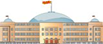 СОБРАНИЕ НА РЕПУБЛИКА МАКЕДОНИЈА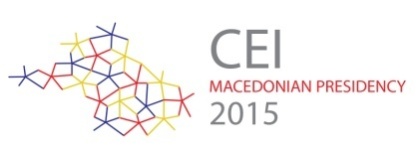 